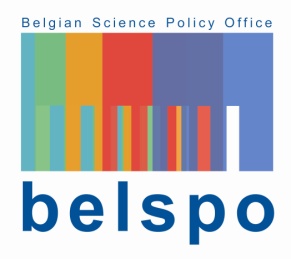 Research Cooperation with UNESCOfocussed on the Programme 'Man and the Biosphere' (MAB)   Call 2016 (projects' period: 2017 -  2019)Proposals' purpose: Development of a methodology to evaluate the economic value of ecosystem services in Biosphere Reserves in support to the transition to green economy.Research Grant SUBMISSION FORM.CALL DEADLINE: 12 September 2016 at 3 p.m.SUMMARY OF THE CALL The present call concerns proposals focussing on the 'Development of a methodology to evaluate the economic value of ecosystem services in Biosphere Reserves in support to the transition to green economy'.. Interdisciplinary research networks combining several scientific disciplines are welcomed. One single research project will be funded.How will support be granted?The maximum budget per proposal to be granted to the Belgian network is 250.000 EUR. The proposal must include the participation of minimum 2 different Belgian research institutions. Participation of non-Belgian research organisations in the network is also possible and encouraged ,as well as, where appropriate, of a NGO or a public or a private partner, but they will not be funded by BELSPO.  If such a partner is proposed, he or she should be indicated as "optional partner" in the submission form. Self-financed associated partners may be part of the consortium if they are able to clearly demonstrate an added value to the project and secure their own funding. A signed official letter of support from their Head of Department, Financial Director, or equivalent position, stating the commitment of the organisation to provide its own funding, must be included as an appendix to the submission form.How will the proposals be selected?Once the call is closed, all proposals will be examined according to the eligibility criteria. The eligible proposals will be evaluated via a written peer review process. The final selection will be done by the Belgian Federal Science Policy. BELSPO will inform the coordinators of the final selection.How to apply?Applications must be submitted electronically by the coordinators to BELSPO (secr.coord@belspo.be) via the research grant submission form in 'Word', with the page of signature in 'pdf'. Deadline for submission: 12 September2016 at 3 p.m.Contact persons Brigitte DECADTE-mail:  brigitte.decadt@belspo.be Tel: +32 2 238 35 70Research Cooperation in the frame of the MAB programme - SUBMISSION FORM 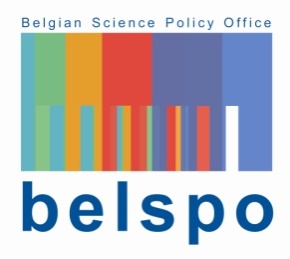 To be filled-in in English in font Arial 11NetworkOther Belgian research partner(s) – duplicate if necessaryOther optional* partner(s) – duplicate if necessary*Optional or non-funded partners: non-Belgian research partner, or partner from a NGO or from a private organisation.I. Description of the research proposalApplicants are requested to respect the lay-out of the present form, the maximum length of the text and the type and size of the font. If more pages or annexes are introduced, they will not be considered. Applicants are also requested to use the tables below by doing the following:a) Fill in the tables with the information required;b) Add all the necessary rows.…..max 1 page…..max 1 page…..max 2 pagesa. Is your research project taking into account the gender issue/dimension?   YES  /  NOb.	If YES, describe how. If NO, explain why. For ideas on the Gender dimension in Research and how to incorporate it: Gender in EU-funded Research and Chek-list. (max 10 lines)Describe the kind, the scope, the availability and cost of the data-sets needed for the project.In case of gathering new data, describe and justify it, explain the added value and the methodology.…..max 1 page4. …..max 6 pages* The listed activities should be the ones described in 6.(S = Semester)8.1 Expected research results... max 1  page8.2 Expected impacts of the research ... max 1  page…..max 1 page10.1 Partners' expertise 10.1.1 Expertise of the Coordinator (B1): Name and Institution... max 1 page10.1.2 Contribution of the co-ordinator to the functioning of the network... max 1 page10.1.3 Expertise of Partner 2 (B2): Name and Institution (duplicate as appropriate)... max 1 page10.1.4 Expertise of the optional Partner (O1): Name and Institution (duplicate as appropriate)... max 1 pageDescribe the contribution of the project to international scientific development and its complementarity with existing or planned international activities... max 1 pageII Financial information1. BUDGET OVERVIEW (Multiply  Coloms if necessary)2. BUDGET OF THE PARTNERS2.1 BUDGET OF THE COORDINATOR (B1: NAME AND INSTITUTION)2.2 BUDGET OF PARTNER (B2: NAME AND INSTITUTION)duplicate if necessary, with necessary partner-number changes3 Justification of the requested budgetPlease describe in detail the costs' breakdown (staff: please indicate the number of M/M, cost per M/M, operating cost, subcontracting (please indicate the name, address, tasks' description, cost/task).3.1 JUSTIFICATION FORTHE COORDINATOR (B1:NaME AND INSTITUTION)3.2 BUDGET JUSTIFICATION FOR PARTNER (B2: NAME AND INSTITUTION)duplicate if necessary, with necessary partner-number changesThe COORDINATOR,                                               Signature:                               Acronym of the proposal (maximum 8 letters):Full title of the proposalSubmitting institution Name of the coordinatore-mail adress of the coordinatorPlease note that responders to this call are supposed to read and respect the conditions stated in the Information file.B1Name and surname of the Belgian Proposal's Coordinator SexM  FTelephoneSexM  FE-mailSexM  FInstitutionSexM  FUnitSexM  FAddressB2Name and surname of the 2nd Belgian  partnerSexM  FTelephoneSexM  FE-mailSexM  FInstitutionSexM  FUnitSexM  FAddressSexM  FAddressO1Name and surname of the non funded  partner(s)SexM  FTelephoneSexM  FE-mailSexM  FInstitutionSexM  FUnitSexM  FAddressResearch proposalResearch proposalResearch proposalResearch proposalProposed starting date Proposed end dateProposal's key-words (3 to 5)Proposal summary (max. 2 pages)Proposal summary (max. 2 pages)Proposal summary (max. 2 pages)Proposal summary (max. 2 pages)1. COMPLIANCE OF THE PROPOSAL WITH THE SCOPE OF THE CALL2. OBJECTIVES OF THE PROPOSAL3. METHODS4. GENDER5. DATA6. DETAILED DESCRIPTION OF THE TASKS7. WORKPLANActivity Code Name of the Research Activity*Period in which the activity is carried out(by semester)Period in which the activity is carried out(by semester)Period in which the activity is carried out(by semester)Period in which the activity is carried out(by semester)Period in which the activity is carried out(by semester)Period in which the activity is carried out(by semester)Period in which the activity is carried out(by semester)Partner(B1// B2, O1...)Activity Code Name of the Research Activity*2016201720172018201820192019Activity Code Name of the Research Activity*S2S1S2S1S2S1S2A ...........................   A1...    A2...   A3...B...........................   B1... 8. EXPECTED RESEARCH RESULTS  AND THEIR IMPACTS FOR SCIENCE, SOCIETY AND DECISION MAKING9. INTERACTION with the POTENTIAL USERS and VALORISATION10. DESCRIPTION of the NETWORK11. INTERNATIONAL DIMENSION OF THE PROJECTEUROCoordinatorB1Partner B2Optional partner O1Optional partner O2 TOTAL StaffOperating costsSubcontracting(max. 25% ot the total budget of promotor)Overheads (max. 5% of the budget for staff and  operating)TOTALEURO2016201720182019TOTAL StaffOperating costsSubcontracting (max. 25% ot the total budget of the promotor)Overheads (max. 5% of the budget for staff and oprating)TOTALEURO2016201720182019TOTAL StaffOperating costsSubcontracting (max. 25% ot the total budget of the promotor)Overheads (max. 5% of the budget for staff and oprating)TOTALExpenseDETAILCOSTTotal COSTExpenseDETAILCOSTTotal COST